GenéticaOlhe a sua volta, observe os seres vivos que consegue encontrar em sua casa. Observe seus pais, irmãos, quem mora com você. Todos se parecem? A resposta nem sempre é sim, mesmo tendo grau de parentesco próximo. E você sabe o porquê? Veja o vídeo https://www.youtube.com/watch?v=2rqEmRrtkYc para entender os princípios da genética e os principais termos usados.Leia o texto a seguir.01 - (FEI-SP) Os termos: homozigoto e heterozigoto fazem parte da nomenclatura básica em genética. Explique o que significam...Após a pesquisa, responda no seu caderno a seguintes atividades.01 - (UFLA) O alelo que manifesta o seu fenótipo tanto nos indivíduos homozigóticos como heterozigóticos é denominado:(A) Letal(B) Epistático(C) Recessivo(D) Dominante(E) Ligado02. (FEI-SP) Os termos: homozigoto e heterozigoto fazem parte da nomenclatura básica em genética. Explique o que significam.___________________________________________________________________________________________________________________________________________________________________________________________________________________________________________________________________________03. Veja a seguir a representação genética de um ser vivo.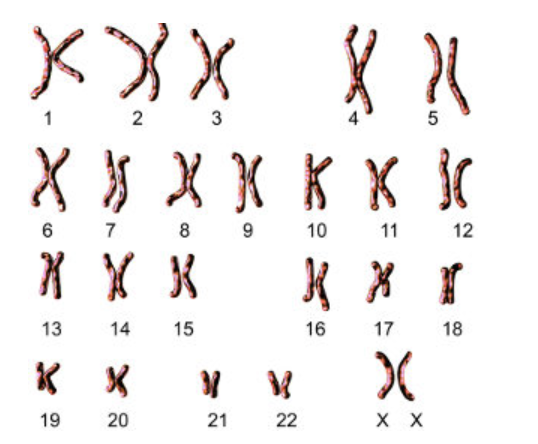 Disponível em < https://s3.static.brasilescola.uol.com.br/img/2017/02/perfil-cromossomico.jpg> Acesso em 24 mar 2020.a) Na genética, como é chamada essa representação?b) Qual é a espécie a qual pertence esse ser vivo?c) Esse ser vivo é do sexo masculino ou feminino?d) Quantos cromossomos essa espécie possui?Gabarito:01 -  Os alelos podem ser dominantes ou recessivos. Os alelos dominantes são aqueles que expressam seu fenótipo mesmo em dose simples, ou seja, em homozigotos e heterozigotos. Dessa forma, a resposta correta para essa questão é a letra D.02 - Homozigoto é um indivíduo que apresenta dois alelos idênticos de um gene. Exemplo AA para olhos escuros e AA para olhos claros. Heterozigoto è um indivíduo que apresenta dois alelos diferentes, por exemplo, Aa para cor de olhos03 - a) cariótipo.b) Homo sapiens.c) sexo feminino.d) 46 cromossomos (23 pares).